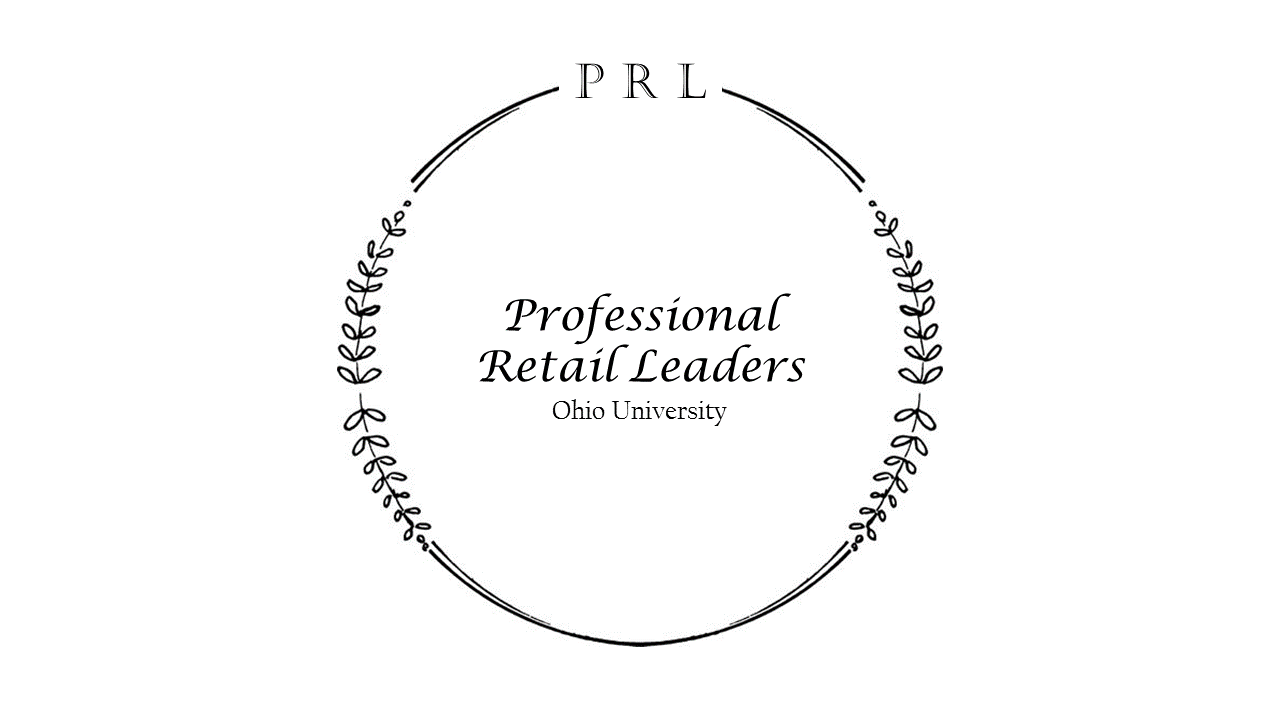 JoinProfessional Retail Leaders!Our organization focuses on helping future retail majors, organizing information sessions, resume workshops, having personal meetings with recruiters, forming alumni relationships, improving communication with faculty, and also hosting fundraisers throughout the year.How do I join?Must be a sophomore in the Retail Merchandising MajorMust have a GPA of 3.0 or higherMust have strong leadership skillsMust submit a cover letter, resume, and a copy of your DARSSend Resume, Cover Letter, and DARS to:President Macee Diehl – md029615@ohio.eduDue Thursday September 27thInterviews will be held on October 1th 